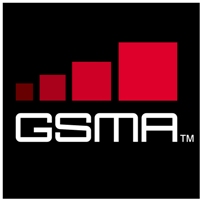 128-EEA3 & 128-EIA3 - Payment DetailsAdministrative charge of EUR 4,000 to Custodian (GSM Association)The administrative charge must be paid at the time the 128-EEA3 & 128-EIA3 Restricted Usage Undertaking, executed by the Beneficiary, is submitted to the GSM Association.Payment methods available are as follows:Bankers Draft payable to GSM Association (should accompany the UEA2 & UIA2 Restricted Usage undertaking) returned to GSM AssociationBank transferBeneficiary: 		GSM Association 		Intermediary bank: 	HSBC LondonBeneficiary A/c no: 	949-0036502-83 		Intermediary swift: 	MIDLGB22Beneficiary bank:		HSBC Brussels              	IBAN:                  		BE14949003650283 Beneficiary swift ad:	HSBCBEBBInvoices will be returned with countersigned Restricted Usage undertakings.Account queries should be directed to Satvinder Kalsi at +44 0207 356 0629; email: skalsi@gsm.org